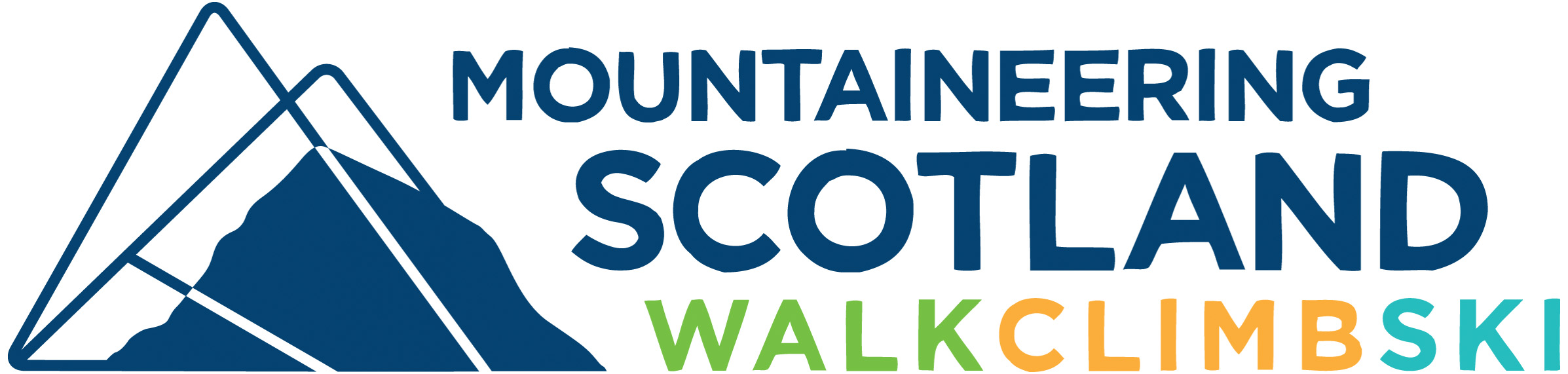 Equality Monitoring Form for applicantsConsentPlease confirm your consent for us to collect your personal data in line with the Data Protection Act 2018AgePlease indicate your age by marking one of the boxes belowCaring ResponsibilityAre you the primary caregiver to a child or children, or other dependents including disabled, elderly or sick adults?DisabilityThe Equality Act 2010 defines disability as: “A person has a disability if s/he has a physical or mental impairment which has a substantial and long-term adverse effect on their ability to carry out normal day-to-day activities.”Do you consider yourself to be disabled?Please identify the nature of your disability:EthnicityPlease indicate your ethnic heritage by marking one of the boxes belowReligion or beliefWhat religion, religious denomination or body do you belong to?Sex and Gender IdentityPlease indicate your sex by marking one of the boxes below:Have you ever identified as transgender?Sexual OrientationPlease indicate which of the following best describes how you think about yourself by marking one of the boxes below:Thank you for taking the time to fill out this survey.Mountaineering Scotland is committed to making mountaineering and climbing accessible to all. This will be accomplished by upholding the principles of equality in all aspects of our work.  We audit and monitor our business activities regularly, and will take appropriate steps if it appears that our commitment to equality is not being delivered effectively.We collect anonymous data from job applicants to help our equality monitoring and ask you to complete this form when applying for a post. Your cooperation will help us to identify any current areas of under-representation or potential inequalities and ensure that all applicants are treated fairly regardless of age, race, disability, sex, gender identity, sexual orientation, religion or belief. Your answers will be treated confidentially and will not affect your application in any way. The information you supply here will be kept separately from your application details. This monitoring is carried out as part of our responsibilities under the Equality Act 2010 and as part of ongoing work to increase diversity and inclusion in line with the aims of the Equality Standard for Sport and the Scottish LGBT Sports Charter.How your personal information will be treatedResponses will be treated in the strictest confidence, in line with the principles of the Data Protection Act 2018.This means that:Your personal information will be used for monitoring purposes only and anonymously (this means that there will be no way in which you can be identified and will not be linked to your application).Information will be combined in the form of summary reports which will be reported to our board.Instructions for completionYour completed form should be returned with your application.Thank you in advance for your cooperation,Stuart YounieCEO, Mountaineering ScotlandThe Granary West Mill Street Perth PH1 5QP info@mountaineering.scotI have read and understood the reasons for collecting my personal information and how this information will be treatedPlease initial:Date:16 – 2445 – 5424 – 3455 – 6435 – 4465 – 7475+I prefer not to answer this questionYesNoI prefer not to answer this questionYesNoI prefer not to answer this questionDeafness or partial hearing lossBlindness or partial sight lossLearning disability Learning difficultyDevelopmental disorderPhysical disabilityMental health conditionLong term illness, disease or conditionOther condition, please write inI prefer not to answer this questionWhiteWhiteWhiteWhiteWhiteScottishScottishScottishScottishOther BritishOther BritishOther BritishOther BritishIrishIrishIrishIrishGypsy TravellerGypsy TravellerGypsy TravellerGypsy TravellerPolishPolishPolishPolishAny other white ethnic group, please write in:Mixed or multiple ethnic origin, please write in:Asian, Asian Scottish or Asian BritishAsian, Asian Scottish or Asian BritishAsian, Asian Scottish or Asian BritishAsian, Asian Scottish or Asian BritishAsian, Asian Scottish or Asian BritishPakistani, Pakistani Scottish or Pakistani BritishPakistani, Pakistani Scottish or Pakistani BritishPakistani, Pakistani Scottish or Pakistani BritishPakistani, Pakistani Scottish or Pakistani BritishIndian, Indian Scottish or Indian BritishIndian, Indian Scottish or Indian BritishIndian, Indian Scottish or Indian BritishIndian, Indian Scottish or Indian BritishBangladeshi, Bangladeshi Scottish or Bangladeshi BritishBangladeshi, Bangladeshi Scottish or Bangladeshi BritishBangladeshi, Bangladeshi Scottish or Bangladeshi BritishBangladeshi, Bangladeshi Scottish or Bangladeshi BritishChinese, Chinese Scottish or Chinese BritishChinese, Chinese Scottish or Chinese BritishChinese, Chinese Scottish or Chinese BritishChinese, Chinese Scottish or Chinese BritishOther,  please write in:AfricanAfricanAfricanAfricanAfricanAfrican, African Scottish or African British African, African Scottish or African British African, African Scottish or African British African, African Scottish or African British Caribbean or BlackCaribbean or BlackCaribbean or BlackCaribbean or BlackCaribbean or BlackCaribbean, Caribbean Scottish or Caribbean BritishCaribbean, Caribbean Scottish or Caribbean BritishCaribbean, Caribbean Scottish or Caribbean BritishCaribbean, Caribbean Scottish or Caribbean BritishBlack, Black Scottish or Black BritishBlack, Black Scottish or Black BritishBlack, Black Scottish or Black BritishBlack, Black Scottish or Black BritishOther, please write in:Other Ethnic GroupOther Ethnic GroupOther Ethnic GroupOther Ethnic GroupOther Ethnic GroupArab, Arab Scottish or Arab BritishArab, Arab Scottish or Arab BritishArab, Arab Scottish or Arab BritishArab, Arab Scottish or Arab BritishOther, please write in:I prefer not to answer this questionI prefer not to answer this questionNoneNoneNoneNoneChurch of ScotlandChurch of ScotlandChurch of ScotlandChurch of ScotlandRoman CatholicRoman CatholicRoman CatholicRoman CatholicOther Christian, please write in MuslimMuslimMuslimMuslimBuddhistBuddhistBuddhistBuddhistSikhSikhSikhSikhJewishJewishJewishJewishHinduHinduHinduHinduAnother religion or body, please write inAnother religion or body, please write inAnother religion or body, please write inAnother religion or body, please write inI prefer not to answer this questionI prefer not to answer this questionMaleFemaleI would prefer not to answer this questionYesNoI would prefer not to answer this questionGay ManGay WomanLesbianHeterosexual/StraightOtherI would prefer not to answer this question